   Name:                                                                                                         Surname: 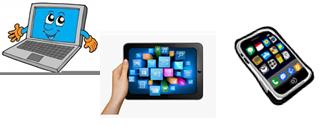  Home Schooling 62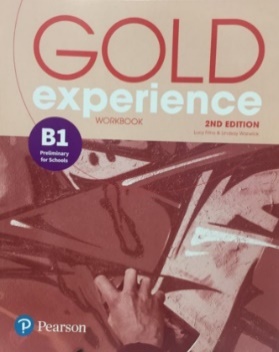 Gold Experience B1, 2nd Edition Workbook – Unit Check (page 81)1 Complete the sentences with the past perfect form of the verb in brackets.1 I … (not swim) in the sea until I went to Mallorca.2 The lesson … (just/start) when we arrived.3 We … (not write) a shopping list before we went to the market.4 My dad came to meet me after he … (finish) work.5 Their train … (already/leave), so we couldn’t wave ‘goodbye’.6 Until she saw the audience, she … (not feel) nervous.2 Complete the text with the past perfect or past simple form of the verbs in brackets.3 Grace wants to find out about her grandmother’s childhood. Write her questions. Use the correct form of used to.1 where / live?…2 walk / to school?…3 what sports / play?…4 where / go / after school?…5 have / a lot of homework?…6 what / enjoy / studying at school?…4 Grace’s grandmother is answering her questions. Complete what she says with the correct form of used to and the verbs in brackets.HS 62 A: https://forms.gle/PRrhjvUJNPC4py1h9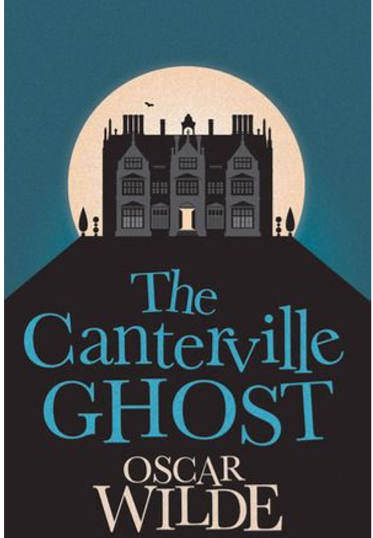 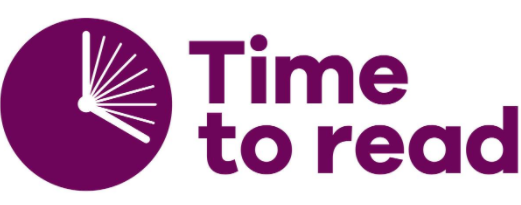 Part 4: CTRL + CLICK: https://forms.gle/ag8X2cWFZPnqXSE59PLEASE PRESS “SUBMIT/SEND” AT THE END OF YOUR ONLINE WORKPOR FAVOR PRESIONAR “ENVIAR” AL FINAL DEL TRABAJO EN LÍNEA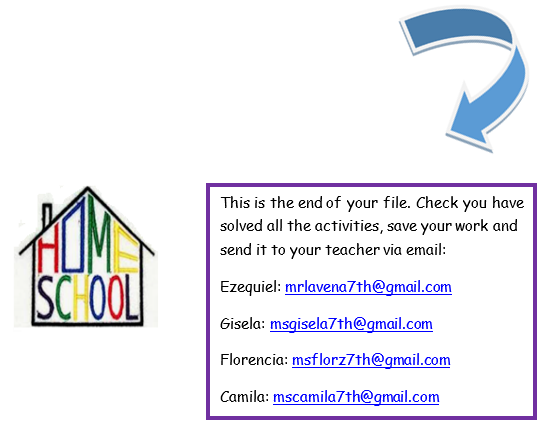 When I got home yesterday Mum 1 … (be) very stressed. The oven 2 … (break) and she 3 … (invite) friends around for dinner. I 4 … (say) I would help but she 5 … (tell) me to go and do my homework. I 6 … (explain) that luckily the teacher 7 … (not give) us any homework! Together we 8 … (make) a delicious dinner using the barbecue and the microwave – we 9 … (almost/finish) when her friends 10 … (arrived). Everything was OK!We 1 … (live) in a very small cottage near the sea. There were four of us children, so we 2 … (share) a room. But we 3 … (not mind). We had a lot of fun.
We 4 … (catch) the bus to school because there wasn’t a school in the village in those days. After school we 5 … (go) down to the beach and do some fishing or go swimming in the summer. Sometimes we played football, too. We 6 … (not watch) TV or play computer games like you do. We 7 … (not have) as much homework as you children do nowadays, though. I remember I 8 … (like) science best at school. Maybe that’s why I became a chemistry teacher!